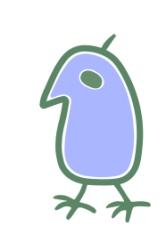 Beitrittserklärungzum Verein „Umwelt- und Begegnungszentrum Gräbendorfer See e. V.“ mit Sitz in Drebkau/OT CaselName, Vorname:			------------------------------------------------------------------------------------Straße, PLZ / Ort:			------------------------------------------------------------------------------------Geburtsdatum:			------------------------------------------------------------------------------------E-Mail/Telefon:			------------------------------------------------------------------------------------Ort/Datum:			------------------------------------------------------------------------------------Unterschrift:			-------------------------------------------------------------------------------------Mit meiner Unterschrift erkläre ich meine Zustimmung zu den Bestimmungen der Satzung des Vereins Umwelt- und Begegnungszentrum Gräbendorfer See e. V. Der Jahresbeitrag beträgt in der Regel 20,00 € im Jahr. Ausnahmen sind in der Beitragsordnung des Vereins festgelegt.Eine zusätzliche oder alternative Möglichkeit, den Verein zu unterstützen, sind Spenden auf das Vereinskonto.Umwelt- und Begegnungszentrum Gräbendorfer See e. V.
Kontonummer: 3607103045
Bankleitzahl:      18050000
Kreditinstitut:    Sparkasse-Spree-Neiße